ΠΡΟΓΡΑΜΜΑ ΠΡΑΚΤΙΚΗΣ ΑΣΚΗΣΗΣ ΠΑΝΕΠΙΣΤΗΜΙΟΥ ΠΑΤΡΩΝ:ΤΜΗΜΑ ΔΙΟΙΚΗΣΗΣ ΤΟΥΡΙΣΜΟΥ ΑΦΟΡΑ ΤΟ ΤΜ.ΤΟΥΡΙΣΤΙΚΩΝ ΕΠΙΧΕΙΡΗΣΕΩΝ ΤΟΥ ΠΡΩΗΝ ΤΕΙ ΔΥΤΙΚΗΣ ΕΛΛΑΔΑΣΠΡΟΚΗΡΥΞΗ ΘΕΣΕΩΝ ΑΚΑΔ . ΕΤΟΥΣ 2020-2021Το Τμήμα Διοίκησης Τουρισμού του Πανεπιστημίου Πατρών και για τους φοιτητές του τμ. Τουριστικών Επιχειρήσεων του πρώην ΤΕΙ Δυτικής Ελλάδας, στο πλαίσιο του προγράμματος με τίτλο «Πρακτική Άσκηση Τριτοβάθμιας Εκπαίδευσης του Πανεπιστημίου Πατρών: Τμήμα Τουριστικών Επιχειρήσεων, παρέχει την δυνατότητα πραγματοποίησης Πρακτικής Άσκησης με συμμετοχή στην αμοιβή του/της ασκούμενου/νης φοιτητή/τριας (269,89€ για κάθε μήνα ΠΑ) και ασφάλεια (1% κατά επαγγελματικού κινδύνου), σε 30 φοιτητές/φοιτήτριες του τμήματος, που πληρούν τις προϋποθέσεις έτσι ώστε να εργαστούν με πλήρες ωράριο και υποχρεώσεις σε φορείς απασχόλησης σε θέσεις σε συνάφεια με το αντικείμενο σπουδών του τμήματος.   Από τις 30 συνολικά θέσεις οι 5 μπορούν να πραγματοποιηθούν σε δημόσιους φορείς απασχόλησης και οι υπόλοιπες 25 σε ιδιωτικούς φορείς απασχόλησης.Η παραπάνω αμοιβή και οι ασφαλιστικές εισφορές των φοιτητών/τριων θα καταβάλλονται μέσω του Ειδικού Λογαριασμού Κονδυλίων Έρευνας του Πανεπιστημίου Πατρών μέσω της Πράξης «Πρακτική Άσκηση Τριτοβάθμιας Εκπαίδευσης του Πανεπιστημίου Πατρών», που υλοποιείται στο πλαίσιο του Επιχειρησιακού Προγράμματος «Ανταγωνιστικότητα Επιχειρηματικότητα και Καινοτομία», σύμφωνα με τους όρους και τους κανόνες του Προγράμματος. Για το ακαδημαϊκό έτος 2020-21 ορίζεται  η Πρακτική Άσκηση φοιτητών/τριών στην Ελλάδα, υποχρεωτικής διάρκειας έξι μηνών μέσα στο παρακάτω διάστημα:Ημερομηνίες πιθανής έναρξης Πρακτικής Άσκησης: Απρίλιος 2021 έως Μάιος 2021 (οι χρηματοδοτούμενες πρακτικές ασκήσεις μέσω ΕΣΠΑ ξεκινούν πάντα 1η μήνα)Ημερομηνία λήξης Πρακτικής Άσκησης: έξι μήνες μετά την έναρξη της πρακτικής άσκησηςΥΠΟΒΟΛΗ ΑΙΤΗΣΗΣΚαλούνται οι φοιτητές/τριες που ενδιαφέρονται να πραγματοποιήσουν Πρακτική Άσκηση στο πλαίσιο του προγράμματος να καταθέσουν στην Γραμματεία του τμήματος :  Βεβαίωση  προϋποθέσεων πραγματοποίησης πρακτικής άσκησης (δίνεται από την Γραμματεία του τμήματος) Αίτηση Έναρξης Πρακτικής Άσκησης (επισυνάπτεται) Βεβαίωση φορέα απασχόλησης αποδοχής πραγματοποίησης πρακτικής άσκησης (επισυνάπτεται)Αίτηση χρηματοδότησης από την πράξη του ΕΠ.ΑΝΕΚ ««Πρακτική Άσκηση Τριτοβάθμιας Εκπαίδευσης του Πανεπιστημίου Πατρών» (επισυνάπτεται)Τα δικαιολογητικά μπορούν να κατατίθενται από τις 25 Φεβρουαρίου 2021 έως και τις 11 Μαρτίου  2021.  ΕΝΣΤΑΣΕΙΣΟι φοιτητές έχουν δικαίωμα ενστάσεων εντός πέντε ημερών μετά την ανακοίνωση του πίνακα επιλεγέντων φοιτητών (στον σχετικό ιστότοπο του Πανεπιστημίου και στην ιστοσελίδα του Τμήματος Διοίκησης Τουρισμού (πρώην Τουριστικών Επιχειρήσεων ). Οι ενστάσεις θα κατατίθενται στην Γραμματεία του τμήματος, εντός 5 εργάσιμων ημερών, και θα εξετάζονται από την Επιτροπή Αξιολόγησης Ενστάσεων που έχει ορισθεί από το τμήμα, ανακοινώνοντας τον οριστικό πίνακα στις 19 Μαρτίου 2021.Σε περίπτωση ισοβαθμίας προκρίνεται ο υποψήφιος/α ο οποίος/α έχει εξετασθεί επιτυχώς στα περισσότερα μαθήματαΚΡΙΤΗΡΙΑ ΕΠΙΛΟΓΗΣΣτην περίπτωση που ο αριθμός των αιτήσεων είναι μεγαλύτερος των διαθέσιμων θέσεων, η επιλογή ενός φοιτητή/φοιτήτριας για συμμετοχή στο πρόγραμμα από  την Επιτροπή Πρακτικής Άσκησης γίνεται με βάση τα παρακάτω κριτήρια:  α) το μέσο όρο της επίδοσής του στα δέκα (10) μαθήματα που έχουν επιτύχει την υψηλότερη βαθμολογία  β) τον αριθμό ECTS που αντιστοιχεί στα μαθήματα που έχει ολοκληρώσει επιτυχώς    Ο συνολικός αξιολογικός βαθμός γίνεται βάσει  της σχέσης:ΒΑΘΜΟΣ= Μ.Ο10 + ECTS                    10         210Η μέγιστη δυνατή βαθμολογία που μπορεί να επιτύχει ένας φοιτητής είναι 2.Σημειώνεται ότι ο Μ.Ο και τα ECTS  εξάγονται αυτόματα από το πληροφοριακό σπουδαστικό σύστημα.ΣΗΜΑΝΤΙΚΕΣ ΗΜΕΡΟΜΗΝΙΕΣΟ Επιστημονικός ΥπεύθυνοςΠαναγόπουλος Αλκιβιάδης,Καθηγητής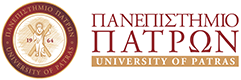 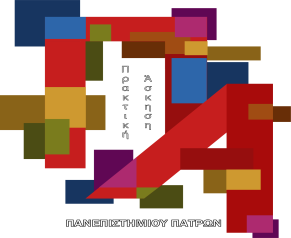 24/2/2021Δημοσιοποίηση προκήρυξης11/03/2021Λήξη προθεσμίας υποβολής αίτησης συμμετοχής 12/03/2021Δημοσιοποίηση των επιλεχθέντων υποψηφίων φοιτητών/τριων(προσωρινά αποτελέσματα)19/03/2021Οριστικά αποτελέσματα επιλεχθέντων υποψηφίων φοιτητών/τριων